ÓRAREND2019 – 2020-as egyetemi tanév, I. félévGyógypedagógia nappali képzés, III. Év Az órarend változhat!HétfőKeddSzerdaCsütörtökPéntek8-1010-12Komplex logopédiai terápiákRáduly-Zörgő Éva(K)101*Viselkedészavarok gyógypedagógiájaKálcza-Jánosi Kinga(K)113*Komplex logopédiai terápiákRáduly-Zörgő Éva(SZ)Logopédiai rendelőkben12-14Tanulási zavarok gyógypedagógiája(Sz)Orbán Réka115*OktatásmenedzsmentFarcas Zsuzsanna(Sz)113*Viselkedészavarok gyógypedagógiájaKálcza-Jánosi Kinga(Sz)113*Szakmai gyakorlatKálcza-Jánosi Kinga115*/Speciális intézmények14-16OktatásmenedzsmentFarcas Zsuzsanna(K)101*Pedagógiai gyakorlatKálcza-Jánosi Kinga115* / Speciális intézmények16-18PszichiátriaVald Zdrenghea/Puscas Cristian(K)101*Tanulási zavarok gyógypedagógiája(K)Orbán RékaKulcsár Tibor Amfiteátrum**Hallássérültek tanításának módszertana(K)Kiss Csilla/Polacsek T.113*/Kozmutza Flóra Hallássérültek Speciális iskolája18-20PszichiátriaPuscas Cristian(Sz)101*Hallássérültek tanításának módszertana(Sz)Kiss Csilla/Polacsek T.113*/Kozmutza Flóra Hallássérültek Speciális iskolája*101, 113, 115 terem – 1989 December 21 sugárút (Magyar utca) 128. szám, I. Emelet** Kulcsár Tibor Amfiteátrum  – 1989 December 21 sugárút (Magyar utca) 128. szám, IV.emeletÉvfolyamfelelős: Dr. Orbán Réka adjunktus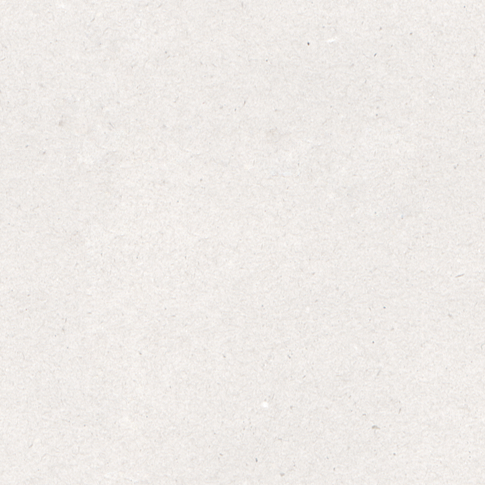 